Инструктор по физической культуре Литиченко Ольга Рафиковна приняла участие в педагогическом ринге «Деятельность специалистов дошкольного образования – гарант социальной ситуации развития детей дошкольного возраста» в рамках сетевого взаимодействия городского ресурсного центра по теме « Психолого-педагогическое сопровождение субъектов образовательного процесса в дошкольных образовательных учреждений»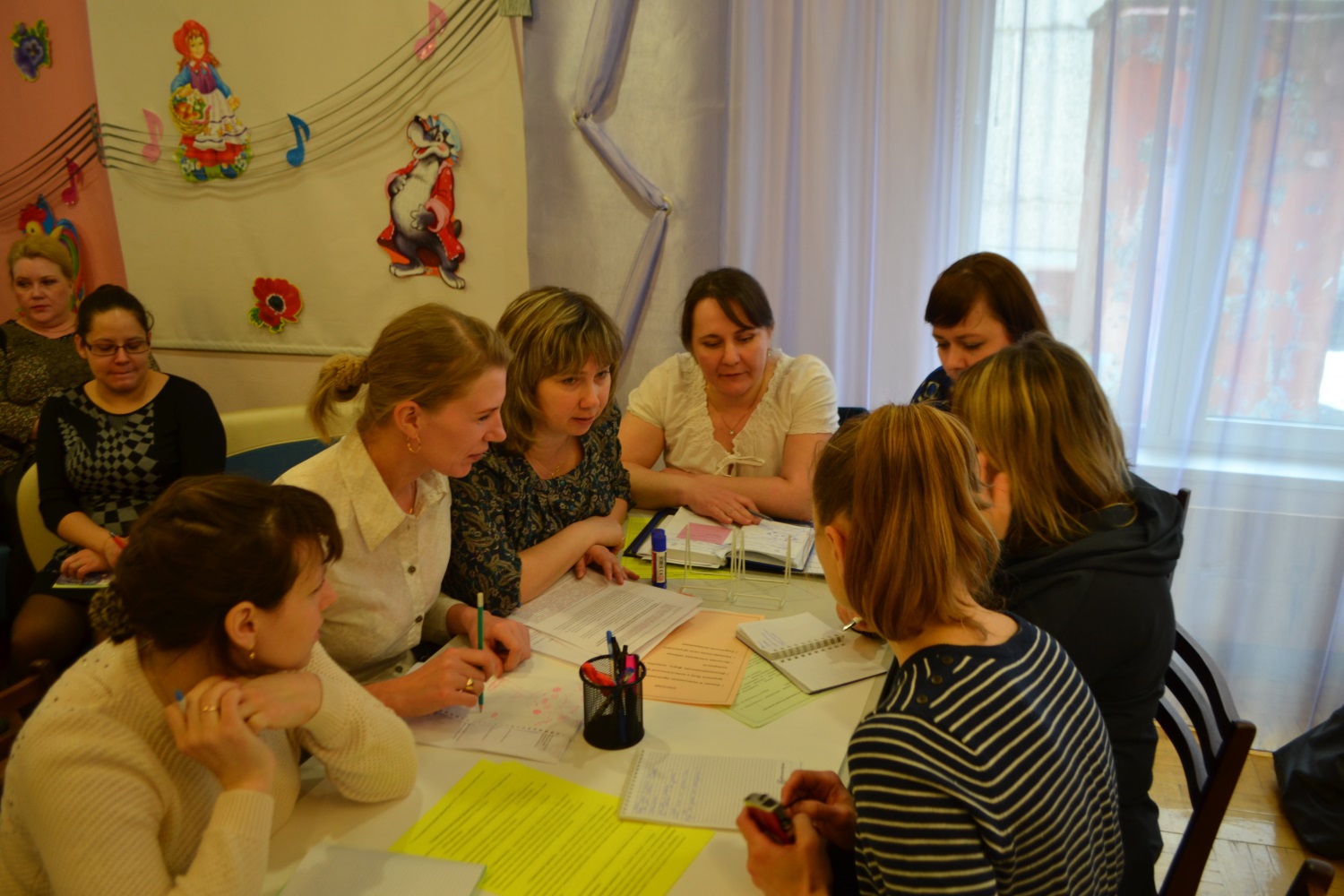 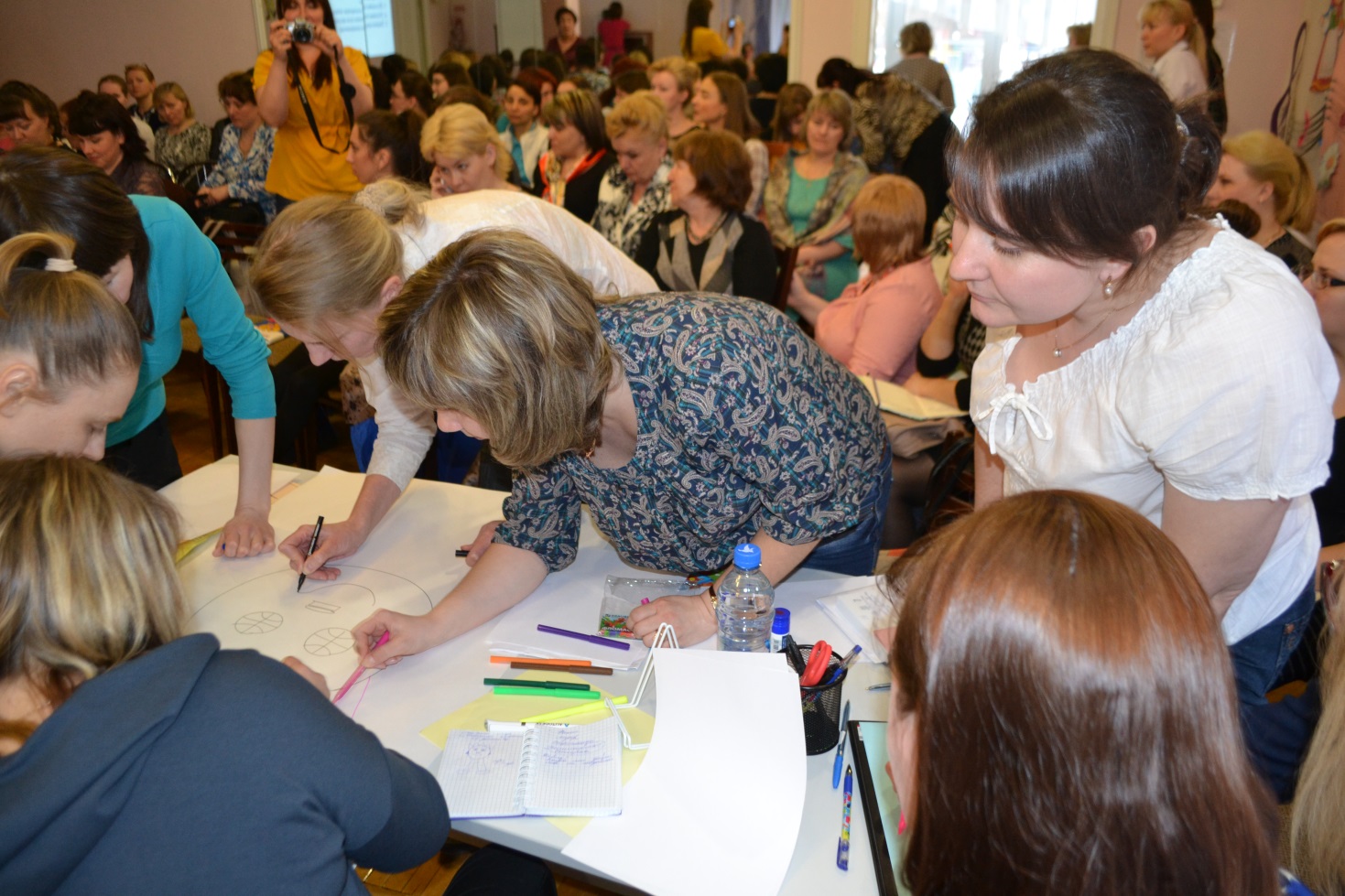 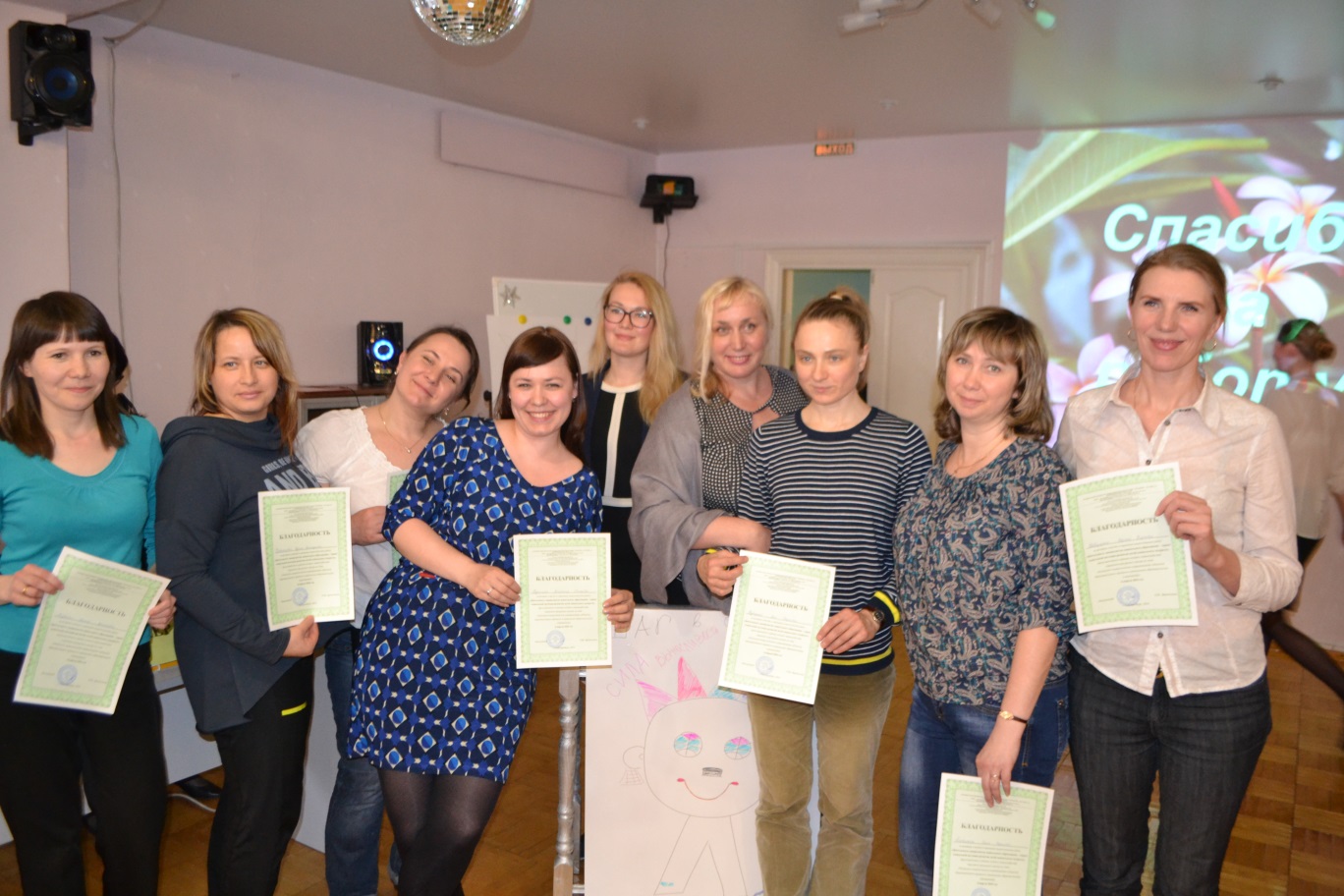 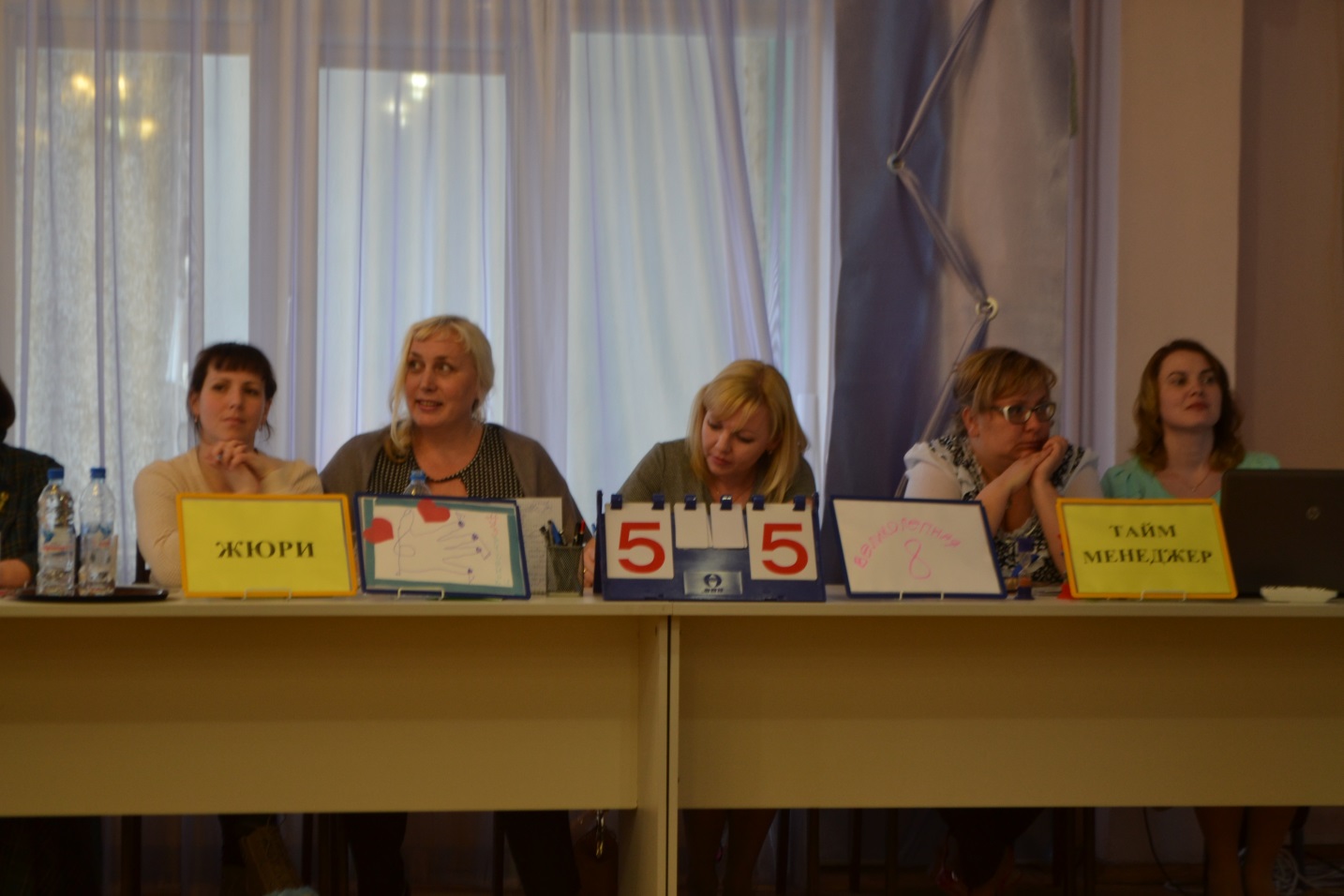 